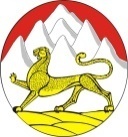 Администрация                                                                                     МБДОУ детский сад Муниципального                                                                                  №3 «Карапуз» г.ДигораОбразования                                                                                          Дигорский районДигорский район                                                                                   РСО-Алания                                               363410,  РСО-Алания., Дигорский  район, г. Дигора, ул. Калицова 79 «а», (867)33 91-2-79                                                                            электронная почта: super.karap@yandex.ruВоспитатель  осетинского языка МБДОУ д/с №3 «Карапуз» Каркусов Георгий Зурабович 2022гВ развитии интереса детей к осетинскому языку добиться успеха мне позволяет с одной стороны, использование личностного подхода к детям, с другой – создание осетинской языковой развивающей среды.В шкафах кабинета размещены разработанные мной дидактические игры и пособия к занятиям по лексическим темам образовательнойпрограммы: «Банимайанеума», «Радзоранаргъау», «Картотека физминуток (на осетинском языке)». А так же иллюстративно наглядный материал, настольные игры, тематические таблицы, игрушки, литературные произведения, видовые открытки с изображением главных достопримечательностей города.Учебная литература кабинета предназначена для реализации воспитательно-образовательного процесса с детьми. Это источники знаний, в которых материализовано содержание образования в виде конкретного материала.Инсценирование и драматизация литературных произведений на осетинском языке обеспечивает условия индивидуального творческого развития воспитанников.Результатом работы являются награды за участие в конкурсах «Зонды къуыбылой» и «Иры фидан».В рамках ежегодно проходящей недели инсценировки осетинского театра «Мы любим театр» в каждой группе в соответствии с возрастом появляются новые виды театров, пособий, литературных произведений, в том числе на осетинскомязыке, которые используются детьми в самостоятельной деятельности по своему желанию.Также в группах периодически оформляются мини-музеи «Народная игрушка», «Иронхадзара», «Предметы осетинского быта».Во всех группах рекомендую обновлять развивающие центры материалами с учетом национально-регионального содержания: предметы осетинскогобыта, куклы, книги, музыкальные диски.В каждой группе с 2018 года постоянно используются материалы аудиоприложения «Ирончиныг» и колыбельные песни из сборника «А-лол-ай».С целью привлечения родителей в воспитательно-образовательный процесс мной осуществляется своевременная смена информации в родительском уголке в зависимости от лексической темы недели.В центрах «Сюжетно-ролевых игр» имеются предметы осетинского быта, маркеры игрового пространства.В центрах продуктивной деятельности (творческих мастерских) – различные картинки, рисунки с изображением осетинского национального орнаментаТак-же в групповых комнатах оборудованы зоны осетинского национального быта и культуры здесь можно увидеть:Картины и репродукции осетинских художников, которые призваны для формирования эстетического отношения к действительности, художественного вкуса, способность воспринимать, понимать и эмоционально переживать.Предметы декоративно-прикладного искусства формируют у детей эмоциональную отзывчивость и интерес к образцам народного декоративно-прикладного искусства.Образцы осетинского орнамента, предметы национальной одежды.Осетинская литература.Атрибуты театральной деятельности.Краеведческий материал.Куклы в национальных костюмах (для  обыгрывания ситуаций из быта осетинского народа, активного общения на родном языке).Флаги и гербы РСО-Алания и Российской Федерации.Картотека осетинских  подвижных игр.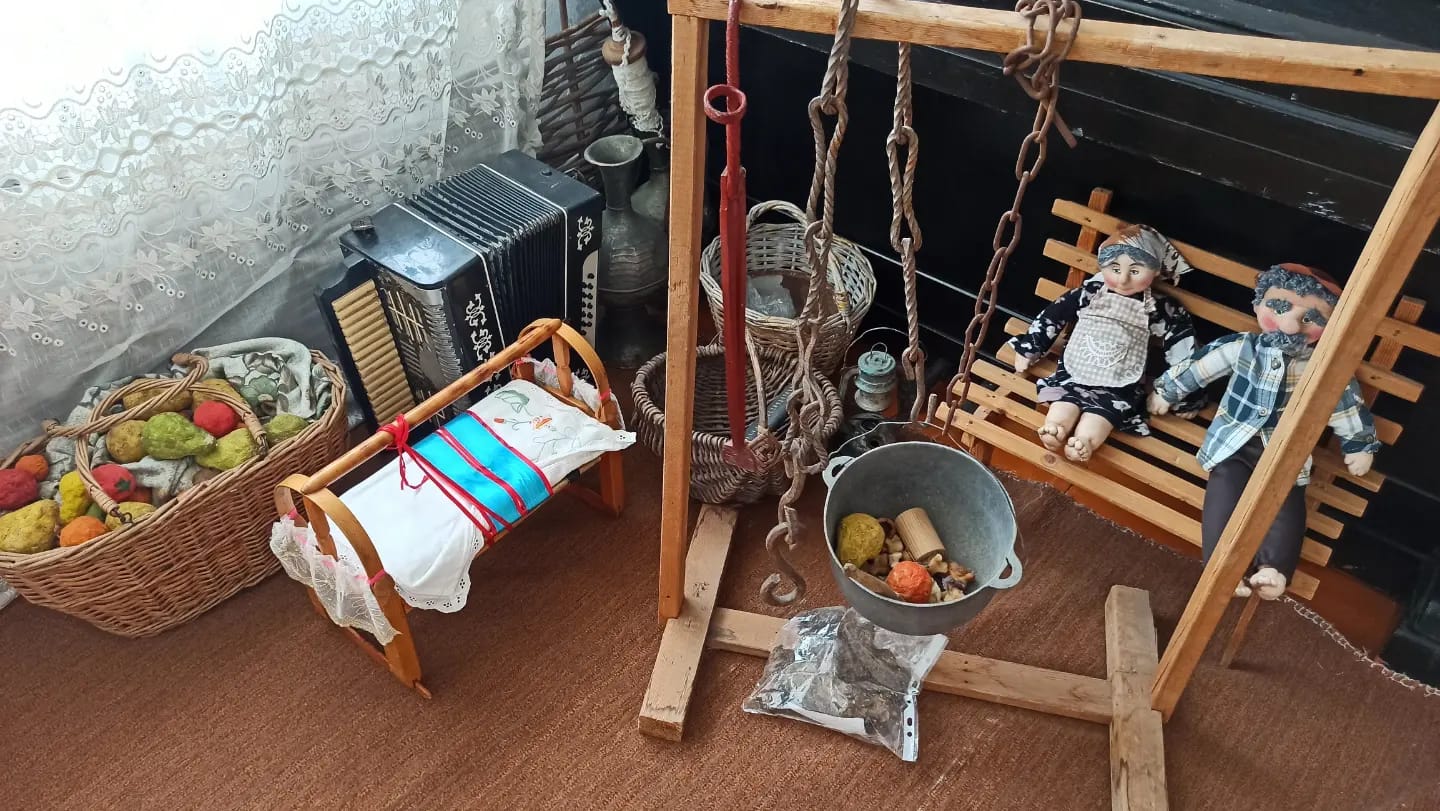 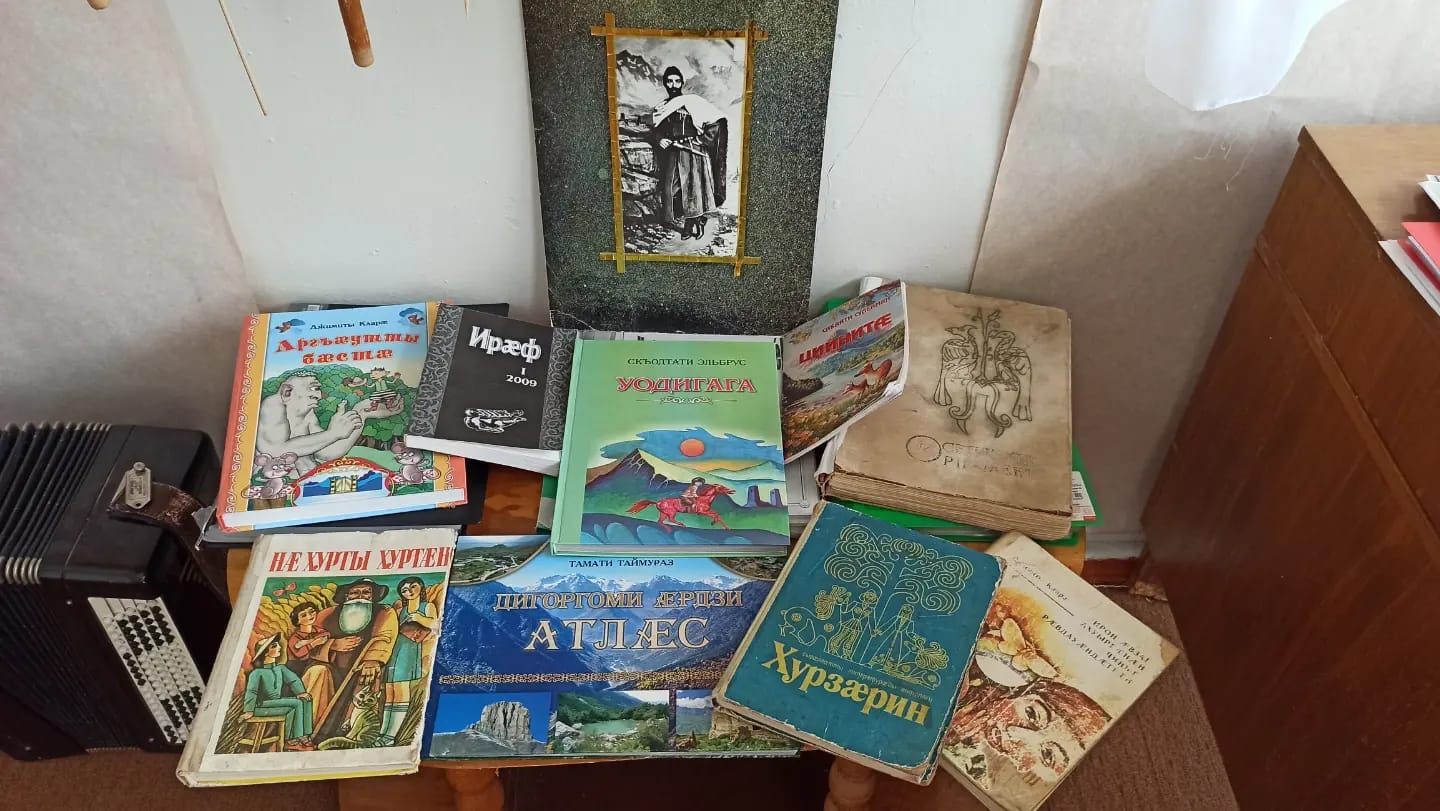 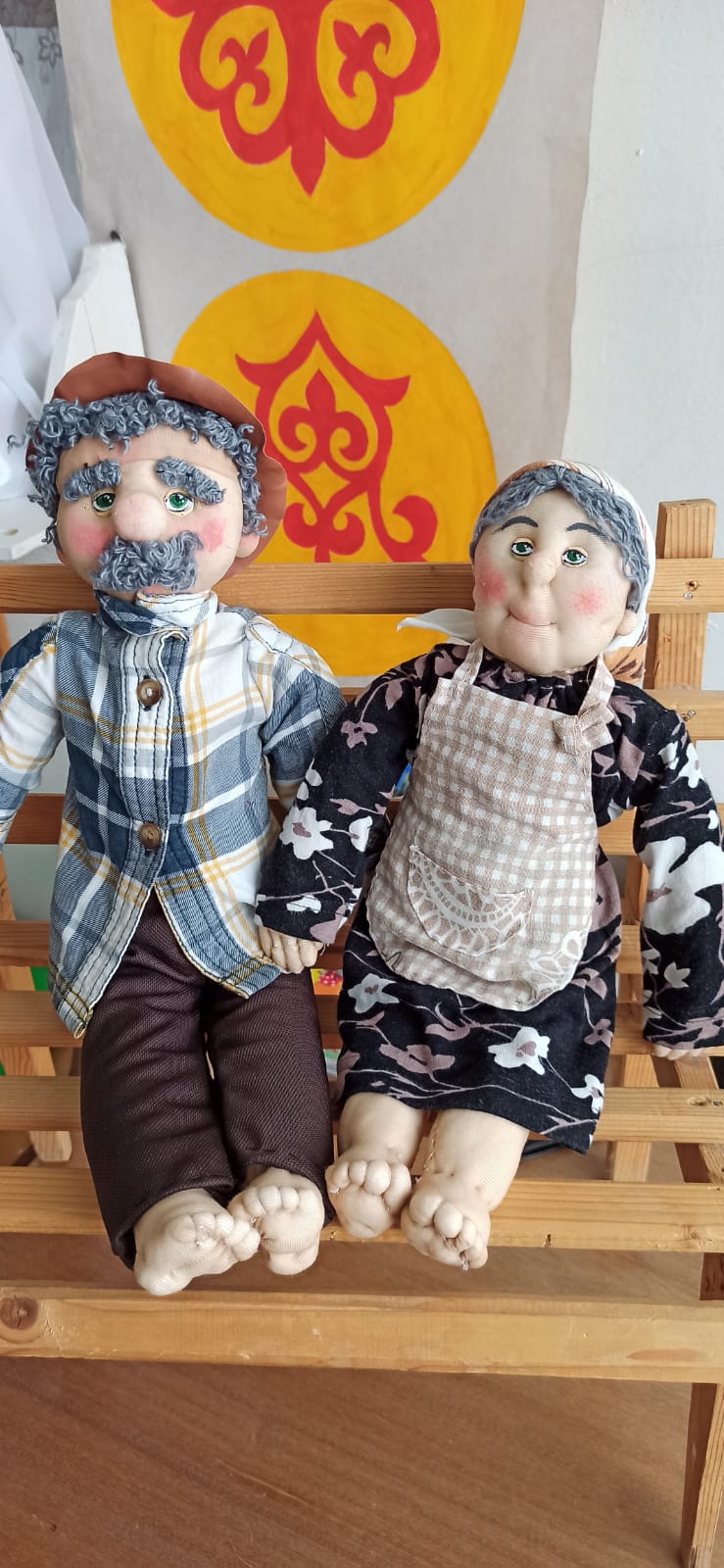 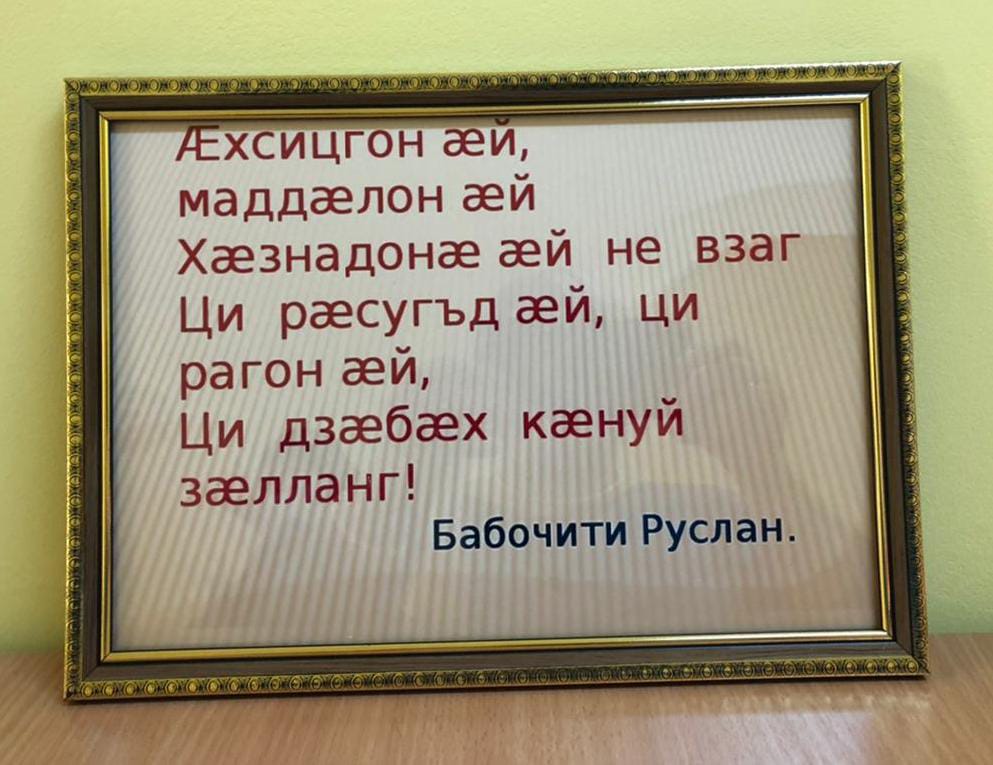 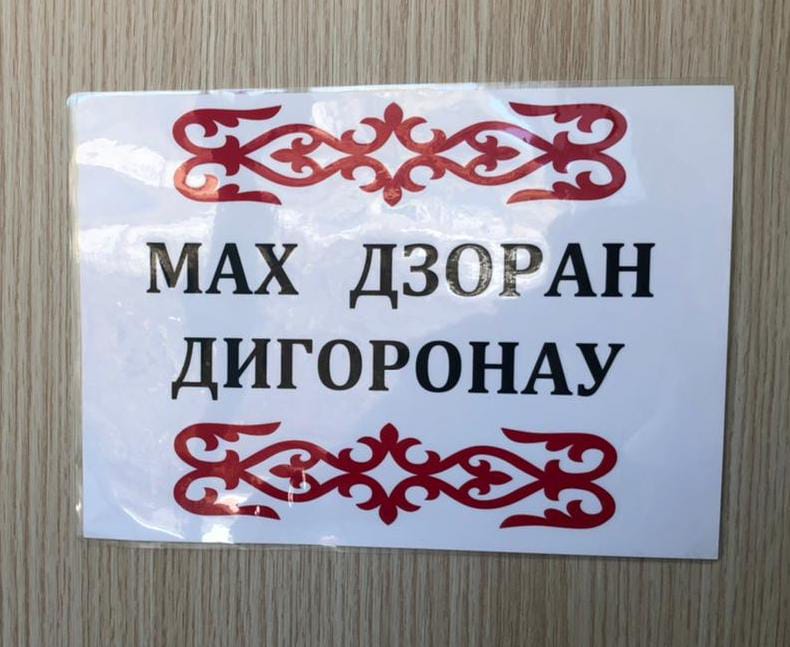 